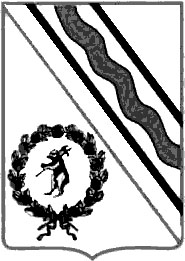 Муниципальный СоветТутаевского муниципального районаРЕШЕНИЕОт  _______________№  ___________г. Тутаевпринято на заседанииМуниципального СоветаТутаевского муниципального района____________________________О внесении изменений в решениеМуниципального Совета  Тутаевскогомуниципального района Ярославскойобласти от 25.01.2011 № 72-гВ соответствии с Федеральным законом 24.07.1998 № 124-ФЗ «Об основных гарантиях прав ребёнка в Российской Федерации» и законом Ярославской области от 08.10.2009 № 50-з «О гарантиях прав ребёнка в Ярославской области» Муниципальный Совет Тутаевского муниципального районаРЕШИЛ:1. Приложение к решению Муниципального Совета Тутаевского муниципального района Ярославской области от 25.01.2011 № 72-г «Об утверждении реестра мест, нахождение в которых может причинить вред здоровью детей или негативно повлиять на их развитие» изложить в редакции Приложения 1 к настоящему решению.2. Пункт 1 решения Муниципального Совета Тутаевского муниципального района от 31.08.2017 №188-г «О внесении изменений в решение Муниципального Совета Тутаевского муниципального района от 25.01.2011 № 72-г» признать утратившим силу. 3. Контроль за исполнением решения возложить на постоянную комиссию Муниципального Совета Тутаевского муниципального района по социальной политике (Пшеничников В.В.).4.   Решение вступает в силу после официального опубликования.Председатель Муниципального СоветаТутаевского муниципального района				М.А. ВанюшкинГлава Тутаевского муниципального района						Д.Р. ЮнусовПриложение 1	к решению Муниципального Совета	Тутаевского муниципального района                                                                                                                                                                                              от ______________№ _______Реестр мест,нахождение в которых может причинить вред здоровью детей или негативно повлиять на их развитие№п/пНаименование коммерческого объектаМестонахождение коммерческого объектаДата включения в Реестр Основание включения в Реестр123451Магазин     «Винный Дом»Тутаевский район,          пос. Константиновский,   ул. Речная, д.5С 01.08.2011 годаП.1 ст.8 закона Ярославской области от 08.10.2009 № 50-з «О гарантиях прав ребёнка в Ярославской области» 2Магазин «Исток»г.Тутаев, ул. Советская, 39С 01.06.2012 годаП.1 ст.8 закона Ярославской области от 08.10.2009 № 50-з «О гарантиях прав ребёнка в Ярославской области»3Магазин разливного пива «Лит.Ра»г.Тутаев, ул.Моторостроителей, 75 «А»С 01.03.2013 годаП.1 ст.8 закона Ярославской области от 08.10.2009 № 50-з «О гарантиях прав ребёнка в Ярославской области»4Магазин разливного пива «Good Beer»г. Тутаев, ул. Советская, 15 вход сетевого магазина «Магнит»С 01.09.2016 годаП.1 ст.8 закона Ярославской области от 08.10.2009 № 50-з «О гарантиях прав ребёнка в Ярославской области»5Фирменный вино-водочный магазин «Винный Двор»г. Тутаев, ул. Моторостроителей, 63С 01.09.2016 годаП.1 ст.8 закона Ярославской области от 08.10.2009 № 50-з «О гарантиях прав ребёнка в Ярославской области»6Магазин разливного пива «Бочонок»г. Тутаев, пр-т 50-летия Победы, 6 вход сетевого магазина «Пятерочка»С 01.09.2016 годаП.1 ст.8 закона Ярославской области от 08.10.2009 № 50-з «О гарантиях прав ребёнка в Ярославской области»7Фирменный магазин разливного пива «Beer House»г. Тутаев, ул. Дементьева, 17-АС 01.09.2016 годаП.1 ст.8 закона Ярославской области от 08.10.2009 № 50-з «О гарантиях прав ребёнка в Ярославской области»8Крепкие традицииг. Тутаев, ул. Моторостроителей, 48С 01.07.2017 годаП.1 ст.8 закона Ярославской области от 08.10.2009 № 50-з «О гарантиях прав ребёнка в Ярославской области»9Фирменный магазин разливного пива «Beer»г. Тутаев, ул. Моторостроителей, 67С 01.07.2020 годаП.1 ст.8 закона Ярославской области от 08.10.2009 № 50-з «О гарантиях прав ребёнка в Ярославской области»10Магазин разливного пива«Alkobeer 24»г. Тутаев, проспект 50-летия Победы, 2аС 01.08.2016 годаП.1 ст.8 закона Ярославской области от 08.10.2009 № 50-з «О гарантиях прав ребёнка в Ярославской области»11Магазин разливного пива«Alkobeer 24»г. Тутаев, Моторостроителей, 51С 01.08.2016 годаП.1 ст.8 закона Ярославской области от 08.10.2009 № 50-з «О гарантиях прав ребёнка в Ярославской области»12Магазин разливного пива«Alkobeer 24»г. Тутаев, Моторостроителей, 78С 01.08.2016 годаП.1 ст.8 закона Ярославской области от 08.10.2009 № 50-з «О гарантиях прав ребёнка в Ярославской области»13Магазин разливного пива «Бочонок»г. Тутаев,  Моторостроителей, 69БС 01.09.2016 годаП.1 ст.8 закона Ярославской области от 08.10.2009 № 50-з «О гарантиях прав ребёнка в Ярославской области»